Plasma proteinsBlood compositionWhat is a centrifuge used for in a laboratory?The picture below shows the result of blood centrifugation.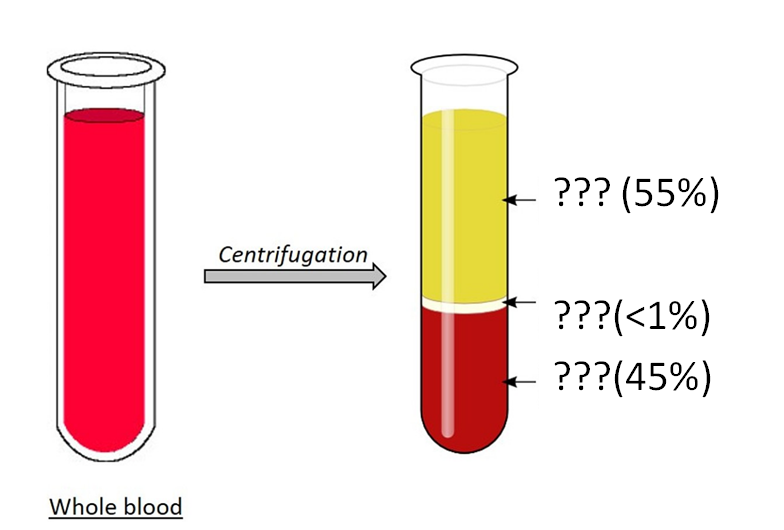 How many layers are formed when blood sample is centrifuged? Name these layers.What blood cells are found in the buffy coat of centrifuged blood?What is hematocrit? What percent of blood is hematocrit?What is difference between blood and plasma? What is difference between plasma and serum?Plasma componentsWhat are the components of plasma? What are 3 types of plasma proteins? How blood plasma proteins are separated into three groups? Which organ produces most of the plasma proteins? Which plasma protein is not synthesized in the liver?   What other components does plasma contain besides water and proteins? List these components. Why are they covered in blood?Blood proteinsBriefly (2-3 sentences about each protein) describe the properties and functions of the following plasma proteins: albumin, gamma globulin, high-density lipoproteins (HDL), low-density lipoproteins (LDL), hemoglobin, transferrin, haptoglobin, ceruloplasmin, fibrinogen, plasmin, thrombin, renin, alpha-1 antitrypsin, C-reactive protein.Which of these proteins belong to the alpha globulins? Which of these proteins belong to the beta globulins?What protein hormones are in the blood? Why they can be found in the blood?What are the acute phase proteins? What are examples of acute phase proteins?Match these proteins in the table with their function:albumin, gamma globulin, HDL, LDL, hemoglobin, transferrin, haptoglobin, ceruloplasmin, fibrinogen, plasmin, thrombin, renin, alpha-1 antitrypsin, C-reactive protein, insulin, cytokines, antithrombin, glucagon.PathologyWhat are normal blood protein levels?What is hyperproteinemia? What causes high blood protein? What are the symptoms of high protein in blood?What is hypoproteinemia? What causes low blood protein?  What are the symptoms of deficiency protein in blood?What is paraproteinemia?What is the dysgammaglobulinemia? What is the Agammaglobulinemia? What happens if immunoglobulins are low? Hemoglobin. Heme metabolism. Jaundice.HemoproteinsWhat is chromoprotein?What is hemoprotein structure?What is heme? Where is heme found?What is heme structure? What is porphyrin?Name the selected elements in the picture below.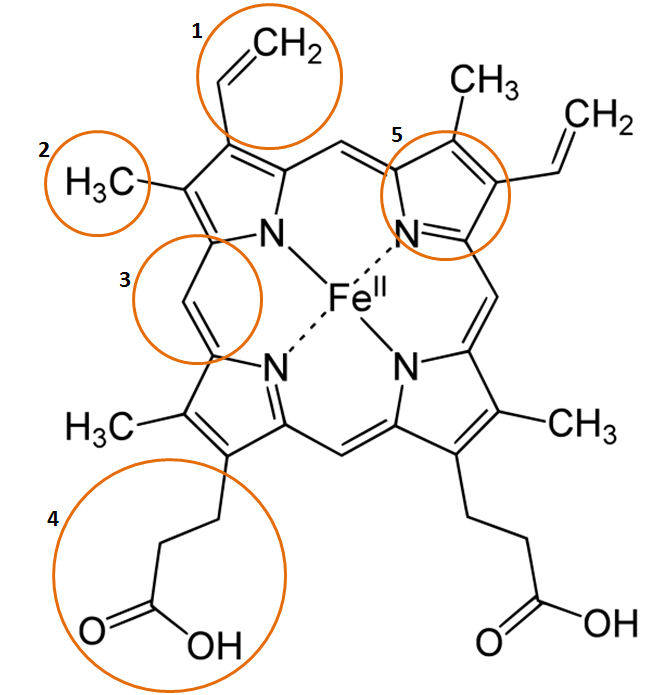 How many bonds can iron form in heme? With which atoms is iron coordinated in heme? What are hemoprotein examples? Where are they found in humans? What functions are performed by hemoproteins?HemoglobinName the numbered items in the picture below.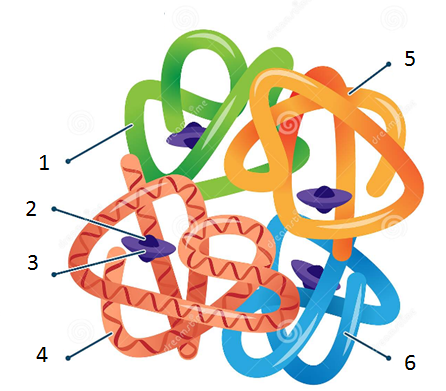 What are the parts of hemoglobin? How many protein subunits are in hemoglobin? How many oxygen can one hemoglobin carry?What is normal hemoglobin? What is abnormal hemoglobin? What disease causes abnormal hemoglobin?Describe the forms of hemoglobin:Can carboxyhemoglobin lead to death? What does methemoglobin mean? What is the difference between hemoglobin and methemoglobin? How does methemoglobin affect the blood? Why is methemoglobin bad to organism?Hemoglobin synthesisWhere the protein part is synthesized? Where the heme part is synthesized? Which nutrients are required for heme synthesis? Where does heme synthesis begin? How is heme formed?Heme catabolismComplete the scheme of heme catabolism.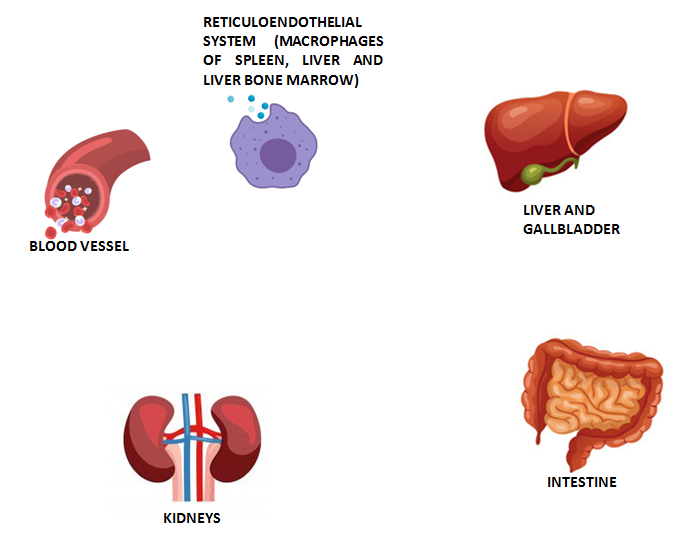 How many days do erythrocytes live? What happens to erythrocytes after? What organ destroys old red blood cells?  What happens to the protein part of hemoglobin?What happens to the iron that is released during the breakdown of damaged red blood cells? What enzyme converts unconjugated bilirubin?  Describe the two types of bilirubin:PathologyFill the tables:FunctionTransportOsmotic pressureEnzymeEnzyme inhibitorRegulatory function Immune functionClotting factors FibrinolysisProteins1 – 2 – 3 – 4 –5 – 1 – 2 – 3 – 4 –5 – 6 – FormWhat binds to the hemoglobin?Where this molecule is binds to the hemoglobin?FunctionDeoxyhemoglobinOxyhemoglobinCarbaminohemoglobinCarboxyhemoglobinType of bilirubinWhere is this type formed?Bonded to glucuronic acid (yes/no)Solubility in water (yes/no)Have direct reaction with Ehrlich's reagent (yes/no)Pass through membranes (yes/no)Excreted by kidneys (yes/no)Toxic (yes/no)Jaundice typeViolation of heme catabolismCausesPrehepatic/hemolyticHepatic/hepatocellularPosthepatic/cholestaticNormal levelPrehepatic jaundiceHepatic jaundicePosthepatic jaundiceTotal serum bilirubinConjugated bilirubinUnconjugated bilirubinAlanine transferase and aspartate transferase levelsUrobilinogenUrine colorStool colorConjugated bilirubin in urine